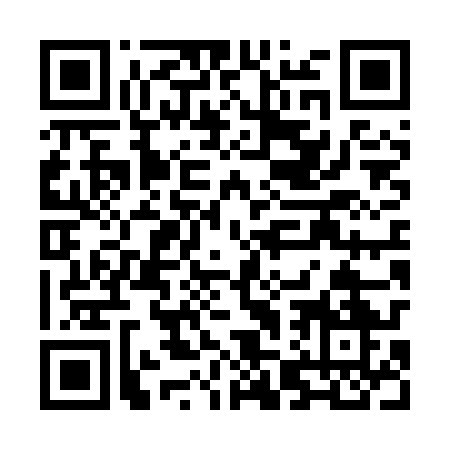 Ramadan times for Grabowno Male, PolandMon 11 Mar 2024 - Wed 10 Apr 2024High Latitude Method: Angle Based RulePrayer Calculation Method: Muslim World LeagueAsar Calculation Method: HanafiPrayer times provided by https://www.salahtimes.comDateDayFajrSuhurSunriseDhuhrAsrIftarMaghribIsha11Mon4:214:216:1312:003:545:495:497:3412Tue4:194:196:1012:003:555:515:517:3513Wed4:174:176:0812:003:565:525:527:3714Thu4:144:146:0611:593:585:545:547:3915Fri4:124:126:0411:593:595:565:567:4116Sat4:094:096:0111:594:015:575:577:4317Sun4:074:075:5911:594:025:595:597:4518Mon4:044:045:5711:584:036:016:017:4719Tue4:024:025:5511:584:056:026:027:4920Wed3:593:595:5211:584:066:046:047:5121Thu3:563:565:5011:574:076:066:067:5322Fri3:543:545:4811:574:096:086:087:5523Sat3:513:515:4611:574:106:096:097:5724Sun3:493:495:4311:574:116:116:117:5925Mon3:463:465:4111:564:136:136:138:0126Tue3:433:435:3911:564:146:146:148:0327Wed3:413:415:3611:564:156:166:168:0528Thu3:383:385:3411:554:166:186:188:0729Fri3:353:355:3211:554:186:196:198:0930Sat3:323:325:3011:554:196:216:218:1131Sun4:304:306:2712:545:207:237:239:131Mon4:274:276:2512:545:217:247:249:152Tue4:244:246:2312:545:227:267:269:173Wed4:214:216:2112:545:247:287:289:204Thu4:184:186:1812:535:257:297:299:225Fri4:154:156:1612:535:267:317:319:246Sat4:134:136:1412:535:277:337:339:267Sun4:104:106:1212:525:287:347:349:298Mon4:074:076:0912:525:307:367:369:319Tue4:044:046:0712:525:317:377:379:3310Wed4:014:016:0512:525:327:397:399:36